GREASBYMETHODIST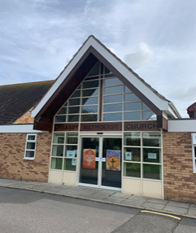 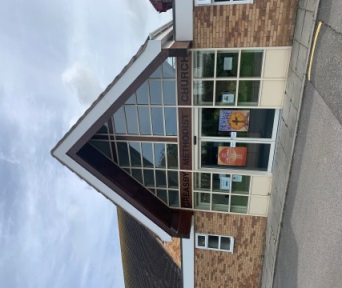 CHURCHGreasby Road. CH49 2PN.Minister: Rev.Yangsun YiTel: home 633 2753Prayer Chain Contact: Mrs Joyce Scoffield Email: joycescoffield@uwclub.netNotices for Sunday 14th February 2021.Sunday 14th February.10.45am. Rev. John Barnett. (Zoom service).WELCOME TO WORSHIP.Normally a warm welcome would be extended in the name of Jesus to everyone at Church, however, at present all services are on zoom if you are interested in joining us please phone or email the Church office.  Prayer. Grant us, O God, a greater obedience to your will, a more fervent love for our neighbor and a stronger thirst for your word; through Christ our Lord. Amen. (William Tyndale (c.1494 – 1536)Sunday 21st February.10.45am. Mrs. Judith Stelfox. (Zoom service)..                                                  Further to a leadership team meeting, we are inviting you to contribute to a new weekly newssheet, as a trial during the weeks we are unable to meet in the sanctuary for Sunday morning worshipArticles could beA message or a reflection or word of encouragement to all in our fellowshipA prayer you have written to share with othersA review or recommendation for a Christian book you have read during lockdown, which you think others would enjoyA photo of something which has reminded you of Gods amazing creationA verse(s) of scripture through which God has spoken to you this weekInformation about current and future eventsSomething from zoom worship or Oasis which has inspired and encouraged you in your walk of faithAn inspirational quoteRecommended resources or further opportunities to explore faith eg through webinarsNews of active Christian service in the communityWe would also welcome Messages of appreciation which could be shared with the church familyNotification of forthcoming birthdaysFamily news which we can celebrate with you.  If you are on email, this could be sent to me on saelliott5@gmail.com by 6.00pm Wednesday of each week.  In addition please continue to send prayer requests to Joyce Scoffield Email: joycescoffield@uwclub.netI look forward to hearing from you.				Sue ElliottHOUSEGROUPSWe are proposing to start another house group which will be run by Paul and Yangsun.  It is proposed to meet on Monday evenings at 7.00pm starting Monday 22nd February led by Paul and repeated on Saturday 27th February in the morning.  The study will be based on the letter to the Hebrews. The group will take place on Zoom until we can meet again in person.  If you are interested in joining this study please contact the Church office for more details. 											Paul BoardmanOASIS
OASIS is continuing to meet every Wednesday at 12 noon via the online Zoom meeting facility, for a short talk and a chance to chat and keep in touch during these difficult times.On Wednesday 3rd February Rev. Heather Cooper was invited to share with us.  Heather talked about how Jesus used stories to explain the scriptures to the people, she then shared some lovely animal stories which she left us to reflect on and come to our own conclusion as to the message.  This week Paul Boardman shared with us the message of hope, the hope we have in Jesus.  He referred to Calvin Woods message during last Sunday's worship service based on Paul's letter to the Corinthians.  Paul also spoke of the message in Ecclesiastes 'A time for everything' particularly relevant during the times we are living in.  Paul then gave a blessing from Romans 15:13 followed by playing a song based on this blessing 'May the God of hope'.Next week Rev. Yangsun Yi will be sharing with us.  If you would to join Oasis contact the church office for the meeting information.  												Sue FarrellyCIRCUIT ASH WEDNESDAY SERVICESYou are warmly invited to join Wirral Methodist Circuit Ash Wednesday services on Wednesday 17th February, one at 10.00am and the second at 7.30pm.  Both services will be held using Zoom, please contact the church office for details.Please join us if you are able to.						Sue ElliottBEREAVEMENT SUPPORT GROUPYangsun will be hosting a Bereavement Support Group on Zoom, for anyone who may be interested in joining her.  It will start on Friday 5th March, at 3.30pm, and thereafter, on the first and third Fridays of the month.											Lyn Jackson-EvesDISCIPLESHIP AND FELLOWSHIP DAY SATURDAY 24TH APRIL 2021We are looking forward to the next Discipleship Day on Saturday 24th April, 10.00-3.30pm when Mark Thomas will be leading on the theme Defending the Faith. Always be ready to give an answer1 Peter 3 v13-17The aim of the day is to introduce disciples of Jesus to the study of Apologetics.  By the end of the day we will be able to give a reasoned argument for the existence of God, the divine nature of Jesus Christ and the authenticity and authority of the Bible.  It promises to be an exciting day of learning through discussion, reflection and fellowship with one another and will include refreshments and a light lunch.  It is inappropriate to try to run such an event on zoom, therefore if it is not possible to meet here at church, the event will be postponed.  Please keep the date free and plan to join us if you are ableSue ElliottPaula DewhirstAND….JUST FOR FUN!A Sunday school teacher asked her children as they were on the way to church service, ‘And why is it necessary to be quiet in church?"  One bright little girl replied, "Because people are sleeping."
A mother was preparing pancakes for her sons, Kevin 5, and Ryan 3.  The boys began to argue over who would get the first pancake.  Their mother saw the opportunity for a moral lesson. "If Jesus were sitting here, He would say, 'Let my brother have the first pancake, I can wait.' Kevin turned to his younger brother and said, "Ryan, let's play "Bible," you be Jesus!"READINGS	14th February.  2021PRAYER NEEDS 14th February. 2021You have searched me, Lord,
    and you know me. You know when I sit and when I rise;
    you perceive my thoughts from afar. (Psalm 139)We give thanks that the World Health Organisation has fully backed the Oxford AstraZeneca vaccine, following reports that it may not prove effective against the South African virus. As many of us have already received this vaccine, it comes as some relief.We give thanks that the number of cases of Covid-19 are gradually reducing, that although hospital admissions are lower, the daily death rate remains alarming, but we have hope. Hope that the vaccines will be successful, and we will be able to see our way out of this devastating virus.We think of all the families trying to arrange very different funerals for their loved ones, so very different from one they would have planned.We pray that the schools may be open again on 8th March, if the virus allows it. We ask that stressed parents doing home schooling, may have a break during the half-term week, but sadly no holidays this time!!Lord, we ask so much in your name, but we know you are with us all, during these difficult days.  Amen.Church Notices –If you have any notices that you would like to go in the weekly news-sheet please telephone Caroline in the Church office or email office@greasbymethodistchurch.org.uk by Thursday evening. Thank you.Privacy noticeWe have a TMCP (Trustees for Methodist Church Purposes) compliant privacy notice available on our website greasbymethodistchurch.org.ukA paper copy is available on the notice board and can be provided upon request from any steward.Say One for MeWe continue to pray for all in our community and have launched a new confidential email sayoneforme@greasbymethodistchurch.org.uk, in addition to the cards which are available in the post-box at the front of church.  Please encourage friends and neighbours to forward prayer requests, all of which are treated in utmost confidence.  You can count on us to pray for youYou can count on God to answer….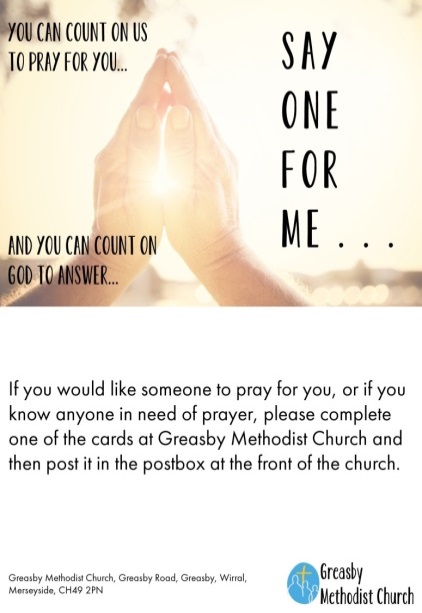 ReadingHymnPsalmSunday14thEzekiel 10:4 -22           StF84Ps137:1-6Monday15thEzekiel  11:14-25   StF545Ps138Tuesday16thMathew 5: 21-37           StF691   Ps119:1-8Wednesday17thEzekiel 14:1-11StF435Ps139Thursday18thEzekiel 15:1-8StF53    Ps141:1-5Friday19thEzekiel 16:59-63StF436    Ps142Saturday20thEzekiel 33:30-33StF438Ps146